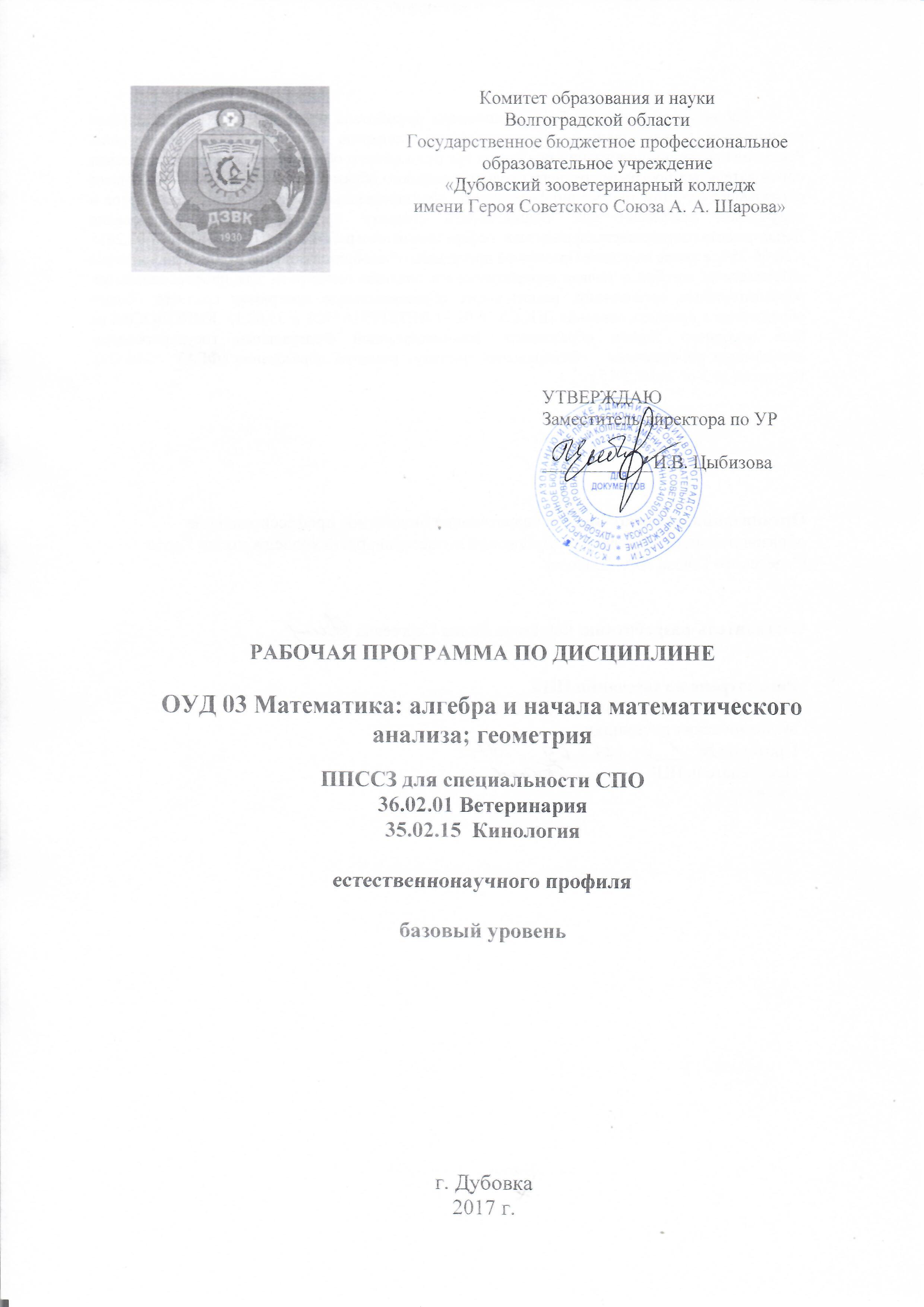 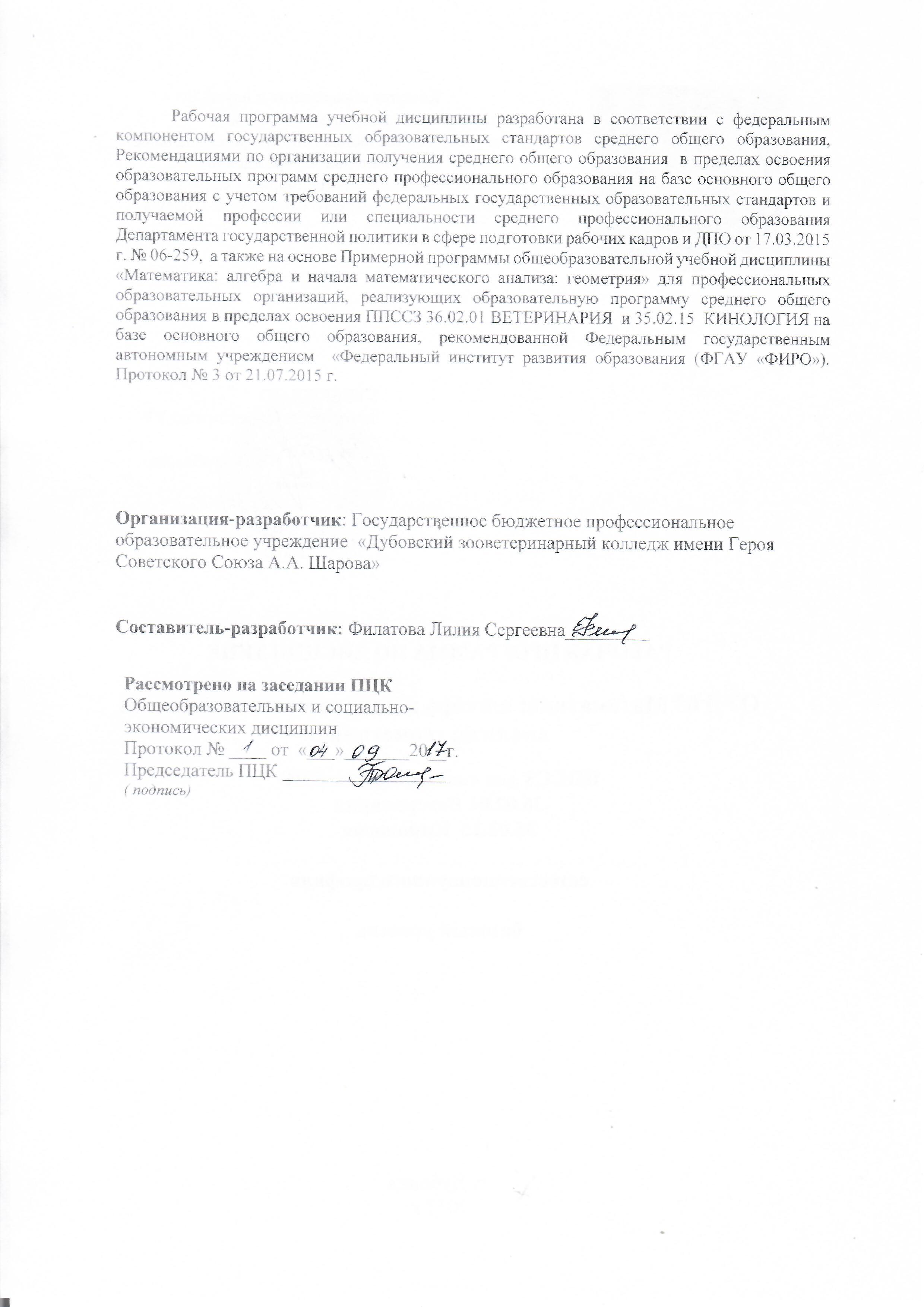 СОДЕРЖАНИЕПояснительная запискаОбщая характеристика учебной дисциплины Место учебной дисциплины в учебном планеРезультаты освоения учебной дисциплиныСодержание учебной дисциплиныТематическое планированиеТематические планыХарактеристика основных видов деятельности студентовУчебно-методическое и материально-техническое обеспечение программы учебной дисциплины Рекомендуемая литература1. пОЯСНИТЕЛЬНАЯ ЗАПИСКАРабочая программа общеобразовательной учебной дисциплины ОУД 03 Математика: алгебра и начала математического анализа; геометрия предназначена для студентов ГБПОУ «Дубовский зооветеринарный колледж имени Героя Советского Союза А.А. Шарова»», осваивающих образовательную программу среднегообщего образования в пределах освоения основной профессиональной образовательной программы среднего профессионального образования (далее - ОПОП СПО) по специальности 36.02.01 ВЕТЕРИНАРИЯ 35.02.15 на базе основного общего образования. Рабочая программа разработана в соответствии с требованиями ФГОС среднего общего образования, предъявляемыми к структуре, содержанию и результатам освоения учебной дисциплины ОУД.04 Математика: алгебра и начала математического анализа; геометрия Рекомендациями по организации получения среднего общего образования в пределах освоения образовательных программ среднего профессионального образования на базе основногообщего образования с учетом требований федеральных государственных образовательных стандартов и получаемой профессии или специальности среднего профессионального образования (письмо Департамента государственной политики в сфереподготовки рабочих кадров и ДПО Минобрнауки России от 17.03.2015 № 06-259); на основе Примерной программы учебной дисциплины, рекомендованной ФГАУ «ФИРО», регистрационный номер рецензии 383 от 23.07.2015 г.Содержание программы ОУД.04 Математика: алгебра и начала математического анализа; геометрия направленона достижение следующих целей:1 . Формирование представлений по математике как универсальном языке науки, средстве моделирования явлений и процессов, об идеях и методах математики2. Развитие логического мышления пространственного воображения алгоритмической культуры, критичности мышления на уровне необходимом для будущей  профессиональной деятельности, для продолжения образования и самообразования3.Овладение математическими знаниями и умениями, необходимыми в повседневной жизни, для изучения смежных естественнонаучных дисциплин на базовом уровне и дисциплин профессионального цикла, для получения образования в областях, не требующих углубленной математической подготовки4. воспитание средствами математики как культуры личности, понимание значимости математики для научно-технического прогресса, отношения к математике, как части общечеловеческой культуры через знакомства с историей развития математики, эволюции математических идейВ рабочую программу включено содержание, направленное на формирование у студентовкомпетенций, необходимых для качественного освоения ОПОП СПО по указанной специальности.В рабочей программе представлены:  содержание учебного материала (основные дидактические единицы), последовательность егоизучения, распределение учебных часов, тематика лабораторных работ/практических занятий, виды самостоятельных работ студента (СРС), тематика рефератов (докладов), индивидуальных проектов с учетом специфики осваиваемой специальности, формы и метода контроля образовательных результатов обучающихся.При реализации содержания общеобразовательной учебной дисциплины ОУД.03 Математика: алгебра и начала математического анализа; геометрия  в пределах освоения ППССЗ естественнонаучного  профиля на базе основного общего образования с получением среднего общего образования максимальная учебная нагрузка обучающегося составляет    234 часов; - обязательной аудиторной учебной нагрузки обучающегося  156 часов; - внеаудиторная самостоятельная работа студентов 78  часов.1.1 Общая характеристика учебной дисциплины ОУД.04 Математика: алгебра и начала математического анализа; геометрияОсновное содержание учебной дисциплиныСпецифика изучения учебной дисциплины (в зависимости от профиля профессионального образования и иных факторов блочно-модульное изучение теоретического материала, практические семинарыВиды внеаудиторной самостоятельной работы студентов графические, составление сводных таблиц, конспект темы, решение практических задачФормы и методы текущего контроля зачет по теме, программированный опрос, фронтальный опрос, контрольные работыФорма промежуточной аттестации в соответствии с учебным планом по специальности 36.02.01 ВЕТЕРИНАРИЯ, 35.02.15 КИНОЛОГИЯ – экзамен. Место учебной дисциплины в структуре основной профессиональной образовательной программы Учебная дисциплина ОУД.04 Математика: алгебра и начала математического анализа; геометрия является учебным предметом обязательной предметной области «Математика» ФГОС среднего общего образования.В соответствии с учебным планом ГБПОУ «Дубовский зооветеринарный колледж имени Героя Советского Союза А.А. Шарова» учебная дисциплина является базовой дисциплиной общеобразовательного цикла дисциплин основной профессиональной образовательной программы СПО  36.02.01 ВЕТЕРИНАРИЯ естественнонаучного профиля профессионального образования. 1.3 Результаты освоения учебной дисциплиныОсвоение содержания учебной дисциплины ОУД.04 Математика: алгебра и начала математического анализа; геометрия обеспечивает достижение студентами следующих результатов:личностных:Л 1 - _сформировать представление о математике, как универсальном языке науки, средстве моделирования явления и процессов, идеях и методах математики; понимание значимости математики для научно-технического процессаЛ 2 – сформированность отношения к математике как к части общечеловеческой культуры через знакомства с историей развития математики, эволюции математических  идейЛ 3 – развитие логического мышления, пространственного воображения, алгоритмической культуры, критичности мышления на уровне, необходимого для будущей профессиональной деятельности, для продолжения образования и самообразованияЛ4 – овладение математическими знаниями и умениями, необходимыми в повседневной жизни, для освоения смежных естественнонаучных дисциплин и дисциплин профессионального цикла, для получения образования в областях, не требующих углубленной математической подготовкиЛ5 – готовность и способность к образованию в том числе самообразованию, на протяжении всей жизни; сознательное отношение к непрерывному образованию, как условию успешной профессиональной и общественной деятельностиЛ6 – готовность и способность  к самостоятельной творческой и ответственной деятельностиЛ7 – готовность к коллективной работе, сотрудничеству со сверстниками в образовательной, общественно-полезной, учебно-исследовательской, проектной и других видах деятельностиЛ8 – отношение к профессиональной деятельности как возможности участия в решении личных, общественных, государственных и общенациональных проблемметапредметных:М 1 – умение самостоятельно определять цели деятельности и составлять планы деятельности; самостоятельно осуществлять, контролировать и корректировать деятельность; использовать всевозможные ресурсы для достижения поставленных целей и реализации планов деятельностиМ2 – выбирать успешные стратегии в различных ситуацияхМ3 – умение продуктивно общаться и взаимодействовать в процессе совместной деятельности, учитывать позиции других участников деятельности, эффективно разрешать конфликтыМ4 – владение навыками познавательной, учебно-исследовательской и проектной деятельности, навыками разрешения проблем; способность и готовность к самостоятельному поиску методов решения практических задач, применению различных методов познанияМ5 – готовность и способность к самостоятельной информационно-познавательной деятельности, включая умение ориентироваться в различных источниках информации, критически оценивать и интерпретировать информацию, получаемую из различных источниковМ6 – владение языковыми средствами: умение ясно, логично и точно излагать свою точку зрения, использовать адекватные языковые средстваМ7 – владение навыками познавательной рефлексии, как осознания совершаемых действий и мыслительных процессов, их  результатов и оснований, границ своего знания и незнания, новых познавательных задач и средств для их достиженияМ8 – целеустремленность в поисках и принятия решений, сообразительность и интуиция развитость пространственных представлений, способность воспринимать красоту и гармонию мирапредметных: П 1 – сформированность представлений о математике, как части мировой культуры в современной цивилизации, способах описания явлений реального мира на математическом языкеП2 сформированность представлений о математических понятиях как важнейших математических моделей, позволяющих описывать и изучать разные процессы и явленияП 3 – понимание возможности аксиоматического построения математических теорийП4 – владение методами доказательств и алгоритмов решения, умение их применять, проводить доказательные рассуждения в ходе решения задачП5 – владение стандартными приемами в решении рациональных и иррациональных показателей, степенных, тригонометрических уравнений их систем; использование готовых компьютерных программ, в том числе для поиска путей решения и иллюстрации решения уравнений и неравенствП6 – сформированность представлений о основных понятиях математического анализа их  свойства, владение умений характеризовать поведение функций, использование полученных знаний для описания и анализа реальной зависимостиП7 – владение основными понятиями о плоских и пространственных фигурах, их основных свойствах; сформированность умений распознавать геометрические фигуры на чертежах, моделях и в реальном мире; применение изученных свойств геометрических и формул для решения геометрических задач и задач с практическим содержаниемП8 – сформированность представлений о процессах и явлениях, имеющих вероятностный характер, статистических закономерностей в реальном мире, основных понятий элементарной	 теории вероятности; умений находить и оценивать вероятности наступления событий простейших практических ситуаций и основные характеристики случайных величинП9 –владение навыками использования готовых компьютерных программ при решении задачКонтроль и оценивание результатов освоения учебной дисциплины осуществляется в соответствии с контрольно-оценочными средствами (КОС) по учебной дисциплине.3. СОДЕРЖАНИЕ УЧЕБНОЙ ДИСЦИПЛИНЫВведениеРаздел 1. Развитие понятия о числеТема 1.1 Числа. Приближенные вычисленияНатуральные, целые и рациональные числа. Действительные числа. Приближенные вычисленияПрактическое занятие № 1-2. Арифметические действия над действительными действиями. Округление и погрешность округления. Действия над приближенными числамиСРС. Вычисления с приближенными числамиРаздел 2.  Корни, степени и логарифмыТема 2.1 Степень и корниСтепень числа с действительным показателем, их свойства. Корни натуральной степени из числа, их свойства.Практическое занятие № 3. Преобразования и вычисления со степенями и корнямиСРС. Вычисления с приближенными числамиТема 2.2 Логарифмы и их  свойстваЛогарифм числа. Основные алгоритмические тождества. Свойства алгоритмов. Десятичные и натуральные алгоритмы.Практическое занятие № 4. Преобразования логарифмических выражений. Логарифмирование и потенцирование алгебраических выраженийСРС. Решения примеров по преобразованию алгебраических выраженийТема 2.3 Функции, их свойства и графикиЧисловая функция. Область определения и множество значений функций, график функций, построение графика функций заданных различными способами. Преобразование графика. Свойства функций: монотонность, четность, нечетность, промежутки убывания, возрастания, периодичность, наименьшее и наибольшее значение функций. Показатель логарифмической функции, их свойства и графикиПрактическое занятие № 5. Построение графиков показательной и логарифмической функции)СРС. Графики основных и элементарных функцийТема 2.4 Показательные и логарифмические уравнения и неравенстваПоказательные уравнения и неравенства, способы их решения. Логарифмические уравнения и способы их решения.Практическое занятие № 6-7. Решение показательных и логарифмических уравнений и неравенствСРС. Подготовка к контрольной работеРаздел 3.  Основы тригонометрииТема 3.1 Тригонометрические функции числового аргументаРадианные мера угла. Вращательное движение. Синус, косинус, тангенс, котангенс числа. Основные тригонометрические тождества. Формулы приведения. Формулы тригонометрии. Свойства и графики тригонометрических функций.Практическое занятие № 8-9. Преобразования простейших тригонометрических выраженийСРС. Подготовка к контрольной работеТема 3.2 Тригонометрические уравнения и неравенстваОбратные тригонометрические функции: arcsinx, arccosx, arctagx, arccatgx. Простейшие тригонометрические уравнения и неравенства.Практическое занятие № 10-11-12. Решение тригонометрических уравнений и неравенствСРС. Решение тригонометрических уравнений и неравенствРаздел 4. Уравнения и неравенстваТема 4.1 Уравнения и неравенстваРавносильность уравнений, неравенств, систем. Основные приемы решения рациональных, иррациональных показательных логарифмических, тригонометрических уравнений и неравенств. Использование свойств и графиков функций при решении уравнений и неравенств, метод интервалов. Система уравнений и неравенств с двумя переменными, методы их решения.Практическое занятие № 13-14-15. Решение всех видов уравнений, неравенств систем различными приемамиСРС. Составление сводной таблицы «Уравнения и способы их решения»Раздел 5. Начала математического анализаТема 5.1 Предел последовательностей и функции.Последовательность. Способы задания и свойства числовых последовательностей. Предел последовательности. Бесконечно убывающая геометрическая прогрессия и ее сумма. Предел функций. Теоремы о пределах. Непрерывные функции, точки разрыва.СРС. Вычисления с приближенными числамиТема 5.2 Производная и ее применениеПроизводная функции, ее геометрический и физический смыслы. Таблица формул дифференцирования. Применение производной к исследованию функций и построению их графиков. Вторая производная, ее геометрический и физический смыслы; применение к исследованию функций и построение графика.Практическое занятие № 16-17-18-19-20-21. Нахождение производных функций. Решение задач на физический и геометрический смыслы с помощью производной первого и второго порядка. Исследование функций и построение графиков с помощью производныхСРС. Решение задач и исследование функций с помощью первой и второй производнойТема 5.3 Первообразная и интегралПервообразная и интеграл, его основные свойства. Таблица формул интегрирования. Методы интегрирования. Определенный интеграл и его геометрический смысл. Формула Ньютона-Лейбница. Примеры применения интегралов в физике и геометрии.Практическое занятие № 22-23-24-25. Нахождение первообразных и интегралов функции. Решение задач на вычисление площадей плоских фигур и объемных геометрических тел с помощью определенного интегралаСРС. Решения прикладных задач с помощью определенных интеграловРаздел 6. Прямые плоскости в пространствеТема 6.1 Прямые и плоскости в пространствеАксиомы стереометрии. Взаимное расположение прямых и плоскостей в пространстве. Параллельность прямой и плоскости. Параллельность прямой и плоскости. Параллельность плоскостей. Перпендикулярность прямой и плоскости. Перпендикуляр и наклонные. Угол между прямой и плоскостью. Двугранный угол. Перпендикулярность двух плоскостей.Практическое занятие № 26-27. Решение стереометрических задач по данной теме___СРС. Конспект темы «Геометрические преобразования пространства параллельное проектирование»Раздел 7. Координаты и векторыТема 7.1 Координаты и векторыПрямоугольная «декартова» система координат в пространстве. Формулы расстояния между двумя точками. Уравнение сферы, плоскости, прямой. Векторы и действия над ними. Разложение вектора по направлениям. Координаты вектора. Скалярные произведения векторов и его свойства.Практическое занятие № 28-29. Выполнение действий над векторами. Решение задач с помощью теории векторовСРС. Оформление сводной таблицы «Векторы на плоскости и пространстве». Решение прикладных задачРаздел 8.  Многогранники и тела вращенияТема 8.1 МногогранникиМногогранники: призма, прямая и наклонная; правильная призма, параллелепипед, куб, пирамида полная и усеченная, правильная пирамида. Сечения куба, параллелепипеда, призмы и пирамиды.Практическая работа № 30. Нахождение основных элементов призм и пирамидСРС. Изготовление разверток многогранников. Конспект темы «Правильные многогранники»Тема 8.2 Тела вращенияЦилиндр, конус, усеченный конус. Основные элементы тело вращения. Осевые сечения и сечения параллельные основанию. Шар и сфера, их сечения.Практическое занятие № 31-32. Решение задач на нахождение основных элементов тел вращения: цилиндра, конуса, шараСРС. Изготовление разверток тел вращения. Решение прикладных задачРаздел 9. Измерения в геометрииТема 9.1 Объемы и площади поверхности геометрических телОбъем и его измерения. Интегральная формула объема. Формулы объемов изученных многогранников и тел вращения. Формулы площадей поверхностей, призмы, цилиндра, правильной пирамиды, конуса, сферы. Отношение площадей поверхностей и объемов подобных геометрических тел.Практическое занятие № 33-34-35. Решение задач на вычисление объемов и площадей поверхности геометрических телСРС. Оформление сводной таблицы формул объемов и площадей поверхности изученных многогранников и тел вращения. Решение задачРаздел 10. Элементы комбинаторики, теории вероятностей и математической статистикиТема 10.1 Элементы комбинаторики.Основные понятия комбинаторики. Размещения, перестановки, сочетания. Формула бинома Ньютона, треугольник Паскаля.Практическое занятие № 36-37. Решение простейших комбинаторных задачСРС. Составление и решение простейших комбинаторных задачТема 10.2 Элементы теории вероятностей и математической статистикиСобытия, вероятность событий. Сложения и умножения событий. Понятие о независимости событий. Дискретная случайная величина и ее числовые характеристики. Понятие о задачах математической статистики. Представление данных с помощью таблиц, диаграмм, графиковПрактическое занятие № 38-39. Решение практических задач с применением вероятностных методов. Представление данных с помощью таблиц, диаграмм, графиковСРС. Подбор соответствующего материала в Интернете по теме «Элементы математической статистики»Темы рефератов (докладов), индивидуальных проектов1.Симметрия на плоскости и в пространстве2. Многогранники и их применение3. Решение систем линейных уравнений с п-переменными методом Крамера4. Применение математики в задачах спецдисциплин по специальностям Ветеринария и Фармация 4. ТЕМАТИЧЕСКОЕ ПЛАНИРОВАНИЕПри реализации содержания общеобразовательной учебной дисциплины ОУД.03 Математика: алгебра и начала математического анализа; геометрия в пределах освоения ОПОП СПО на базе основного общего образования с получением среднего общего образования максимальная учебная нагрузка обучающихся составляет:234 часов, из них:аудиторная (обязательная) нагрузка обучающихся, включая практические занятия, 156 часов; внеаудиторная самостоятельная работа студентов 78 часов.4.1 ТЕМАТИЧЕСКИЙ ПЛАН  УЧЕБНОЙ ДИСЦИПЛИНЫ ОУД.03 Математика: алгебра и начала математического анализа; геометрия6. РЕКОМЕНДУЕМАЯ ЛИТЕРАТУРА6.1 Для студентов           Основные источники:Башмаков М.И. Алгебра и начала математического анализа. Базовый уровень. (учебник для студентов СПО). - М.: «Академия», 2017.Калягин Ю.М., Ткачева М.В., Федорова Н.Е. Шабунин М.Е. Математика (базовый уровень). 10-11 кл. М. 2011Алгебра и начала математического анализа. 10-11 кл. Учебник для общеобразовательных учреждений под редакцией Колмогорова А.Н. М. Просвещение. 2009Богомолов М.В., Самойленко П. И. Математика. Учебник для ССузов. М. 2012Погорелов А.В. Геометрия. 10-11 кл. Учебник для общеобразовательных учреждений. М.:  Просвещение. 2009 Дополнительные источники: Мордкович А.Г. Алгебра и начала анализа. Учебник для 10-11 кол. М. 2011Наименование разделов и темКоличество аудиторных часовКоличество аудиторных часовСамостоя-тельная работаМаксимальная учебная нагрузкаНаименование разделов и темВсегоИз них практическихзанятийСамостоя-тельная работаМаксимальная учебная нагрузкаВведениеРаздел I Развитие понятия о числеТема 1.1 Числа. Приближенные вычисления844Раздел 2. Корни, степени и логарифмыТема 2.1 Степени и корни423Тема 2.2 Логарифмы и их свойства622Тема 2.3  Функции и  их свойства и графики622Тема 2.4 Показательные и логарифмические уравнения и неравенства844Раздел 3. Основы тригонометрииТема 3.1 Тригонометрические функции числового аргумента824Тема 3.2.Тригонометрические уравнения и неравенства1065Раздел 4. Уравнения и неравенстваТема 4.1 Уравнения и неравенства1266Раздел 5. Начала математического анализаТема 5.1 Предел последовательности и функция422Тема 5.2 Производная и ее применение 18129Тема 5.3 Первообразная и интеграл1286Раздел 6. Прямые и плоскости в пространствеТема 6.1Прямые и плоскости в пространстве1246Раздел 7. Координаты и векторыТема 7.1 Координаты и векторы.1045Раздел 8. Многогранники и тела вращения2Тема8.1. Многогранники624Тема 8.2 Тела вращения844Раздел 9. Измерения в геометрииТема 9.1 Объемы и площади поверхностей геометрических тел1065Раздел 10. Элементы комбинаторики, теория вероятностей и математической статистикиТема 10.1 Элементы комбинаторики643Тема 10.2 Элементы теории вероятности и математической статистики644Промежуточная аттестация в формеПромежуточная аттестация в формеПромежуточная аттестация в формеПромежуточная аттестация в формеПромежуточная аттестация в формеИтого по дисциплине1567878